Перечень работ по текущему  ремонту общего имущества многоквартирного дома 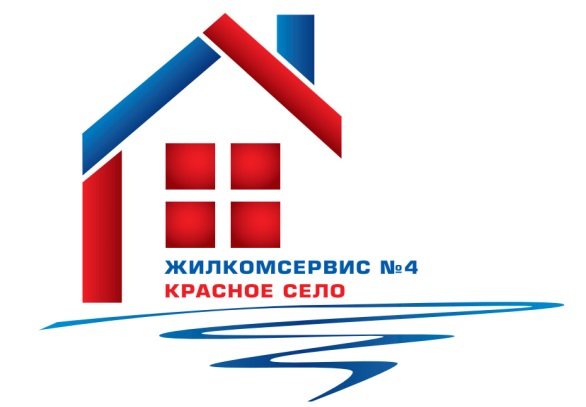 на 2015 годАдрес:                                 Красносельское ш., д. 38№ п/пНаименование работ № п/пНаименование работ 1Ремонт элеваторного узла и запорной арматуры2Ремонт отмостки3Аварийно-восстановительные работы